Chair, ASTAPPROVISIONAL AGENDAOpening Adoption of the AgendaIndustry Workshop on “Blockchain” and Standardization Workshop on “Guidelines on setting up National ICT Standardization Regime”Summary Record of ASTAP-33Outcomes of the 45th Session of the Management Committee of the APT relevant to ASTAP Outcomes of WTSA-20Update of ASTAP Office Bearers List of Documents and Documents Allocation Expected Outcomes of ASTAP Working Groups Consideration of Documents allocated to the Plenary ASTAP Working Groups/Expert Groups MeetingsConsideration and adoption of Report of Industry and Standardization WorkshopsConsideration and adoption of Reports of ASTAP Working GroupsUpdate of ASTAP Working Groups Work PlanConsideration of Output DocumentsDate and venue of ASTAP-35Any other mattersClosing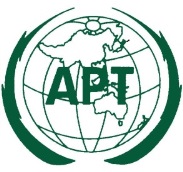 ASIA-PACIFIC TELECOMMUNITYDocument No:34th APT Standardization Program Forum(ASTAP-34)ASTAP-34/ADM-0118-22 April 2022, Virtual/Online Meeting17 February 2022